Proposer la mise en ligne d’une formation sur le site reso-pedia.frPRESENTATION DE LA FORMATIONAction & Organisme de formation Intitulé : Année de création :Type d’action : Public visé : Merci de cocher les cases pour toutes les catégories de professionnels concernées par l’actionSpécialités médicales  Médecine générale      Pédiatrie      PMI     Médecine scolaire     Pédopsychiatrie	Autre(s) spécialité(s) : ………………..Professions paramédicales et autres professions de santéInfirmier(e)s     Puéricultrices     Masseurs-kinésithérapeutes     psychomotricien(ne)sOrthophonistes     Ergothérapeutes     Psychologues     Autre(s) profession(s) : ……………………Familles et aidants Cadre d’exercice :Prérequis pour participer à la formation : Objectifs pédagogiques :Action portant sur : Synthèse des objectifs pédagogiques et compétences visées : Principales références bibliographiques, publications et recommandations soutenant les messages-clés de la formation : Synthèses des modalités pédagogiques et supports :Synthèse des modalités d’évaluation par les participants : ACCORD POUR LA PUBLICATION ET DIFFUSION DES INFORMATIONS SUR L’ACTION DE FORMATIONAprès avis du Conseil Scientifique et Pédagogique, Je soussigné.e …………………………….………, responsable de l’organisme …………………………….……………. accepte que les informations relatives à l’action de formation que je développe et les contenus relatés dans cette fiche soient intégrés à la ressource régionale « Recensement des formations Santé de l’enfant en Pays de Loire » et publiés sur le site reso-pedia.fr en intégrant un lien Internet vers le site web de ma structure. Je suis informé.e que je dispose d’un droit de rectification et de suppression de ces informations, que je pourrai exercer sur simple demande auprès de la Coordination de Réso’Pédia. Fait à …………………………, le ….………………………….                                        Signature :Réso’Pédia est la Structure Régionale d’Appui et d’Expertise « Santé de l’enfant » en Pays de Loire  financée par l’Agence Régionale de Santé. Parmi ses missions, Réso’Pédia recense les actions de formations continues proposées par les acteurs ligériens, à destination des professionnels de santé et du médico-social intervenant dans le champ de la santé de l’enfant. Ce recensement est encadré par un Conseil Scientifique et Pédagogique, garant d’une approche scientifique basée sur les preuves. Il vise à constituer une ressource qui sera mise en ligne afin de contribuer à la lisibilité et la visibilité de l’offre de formation régionale dans le champ de la Santé de l’enfant. 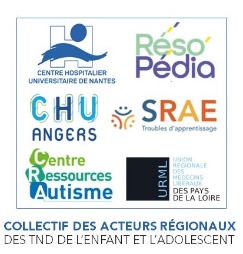 Réso’Pédia est membre du Collectif des acteurs régionaux des Troubles du Neurodéveloppement de l’enfant et de l’adolescent. Cette fiche vise spécifiquement le recensement des actions de formation portant sur les troubles du neurodéveloppement, proposées en pays de Loire, aux professionnels intervenant auprès des enfants.Merci de bien vouloir compléter une fiche par action et la retourner à la CoordinationMail :  coordination@reso-pedia.frTel : 02 40 48 10 79Equipe pédagogique ou responsable pédagogique de l’action : Merci de transmettre également un résumé du CV du responsable pédagogique de l’actionNom :Prénom :Organisme formateur : Profession et fonction au sein de l’organisme :Si différent, Personne référente pour ce dossier :Prénom, nom :Mail :                                                Tel :Fonction :  Formation (certification Qualiopi) DPC  Etablissement hospitalier Etablissement médico-social Exercice libéral Repérage des TND Diagnostic des TND Prise en charge des TND TND de façon globale Troubles du spectre autistique Troubles de l’attention Troubles de la communication Troubles de la communication Troubles du développement intellectuel Troubles des apprentissages Troubles de la motricité Troubles de la motricitéInformations pratiques de l’action de formation Lien web vers le programme complet de la formation : Tarifs : Autre(s) information(s) utile(s) :Coordonnées & inscriptions :